Check-In: Wärmeempfinden 	A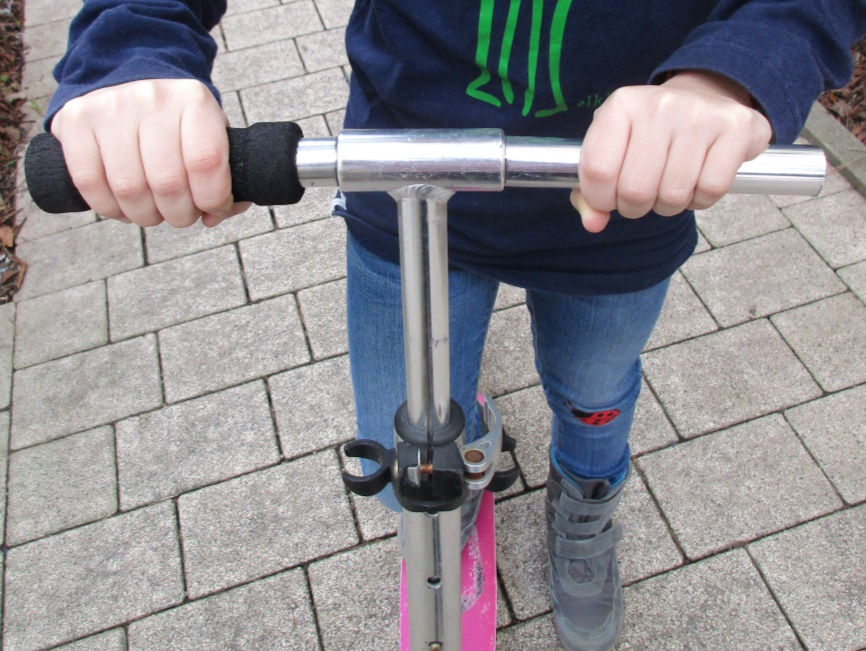 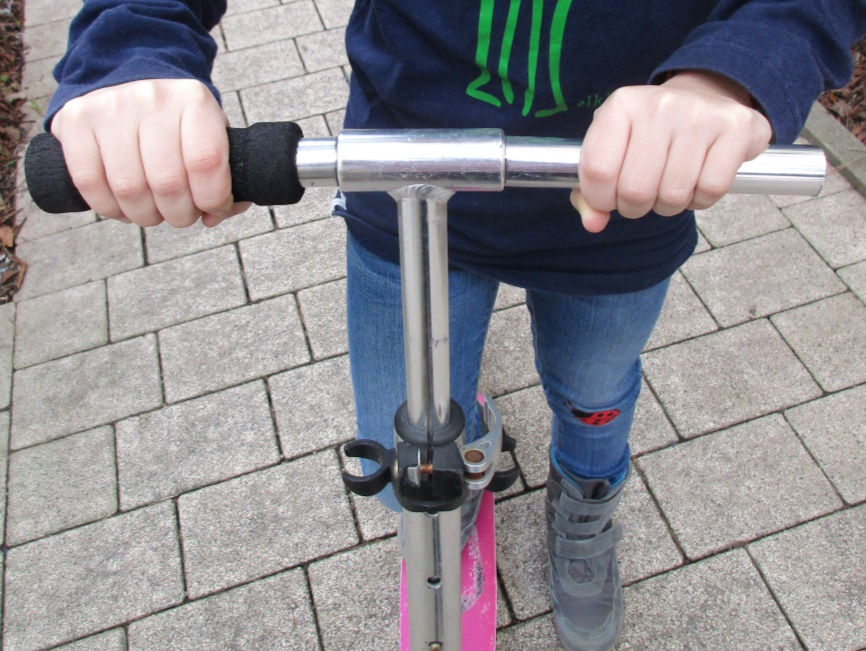 Bei Pias Roller ist ein Griff abgegangen. Die eine Seite des Lenkers fühlt sich viel kälter an als die andere.Erkläre.Check-In: Wärmeempfinden 	B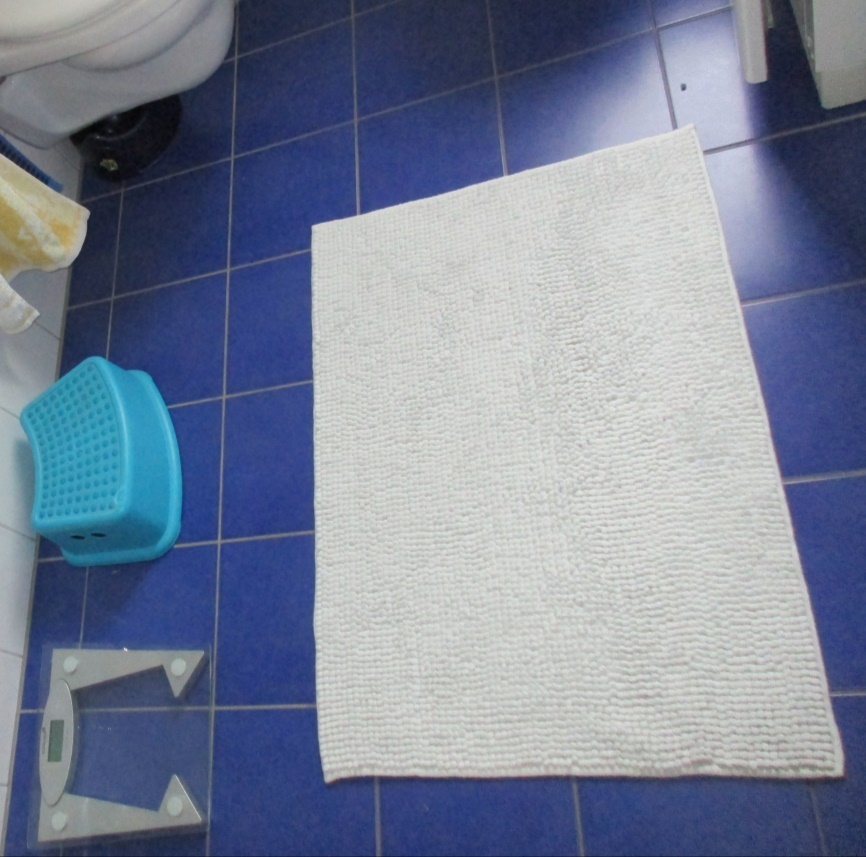 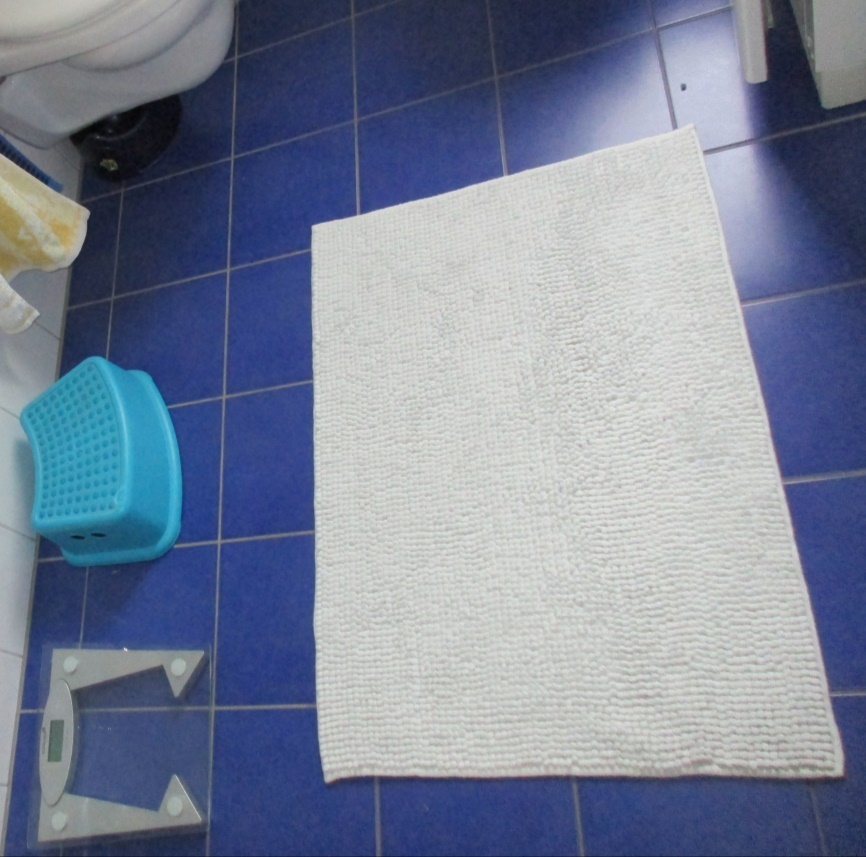 Barfuß fühlt es sich auf der Badematte wärmer an als auf den Fliesen.Erkläre. kann ichkann ich nichtDas Wärmeempfinden erklärenkann ichkann ich nichtDas Wärmeempfinden erklären